Kraków, 2020-03-11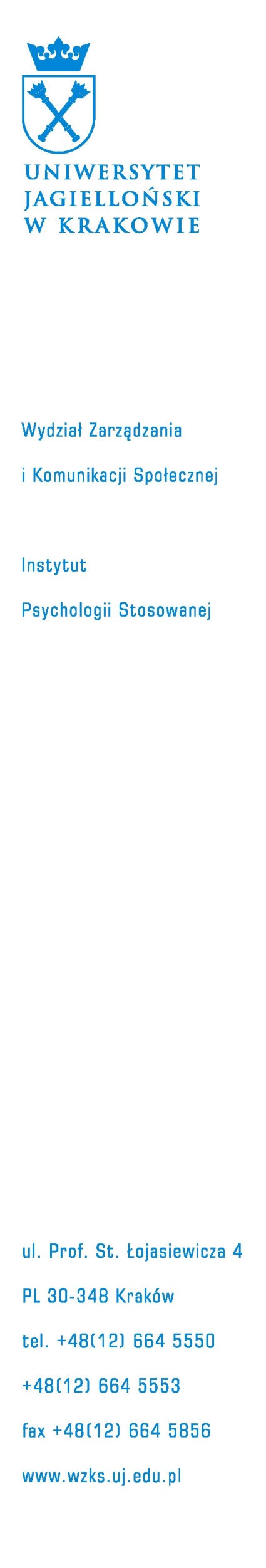 Komunikat Dyrekcji Instytutu Psychologii stosowanej w sprawie:TERMINÓW EGZAMINÓW MAGISTERSKICHOD CZERWCA 2020 ROKUDLA STUDENTÓW STUDIÓW STACJONARNYCH I NIESTACJONARNYCH Ustala się następujące terminy egzaminów magisterskich w roku akademickim 2019/2020:czerwiec 2020:         15, 16, 17, 22, 23, 24;lipiec 2020:               06, 07, 08;wrzesień 2020:          01, 02, 03, 07, 08, 09, 14, 15, 16;październik 2020:      19, 20, 21, 26, 27, 28.